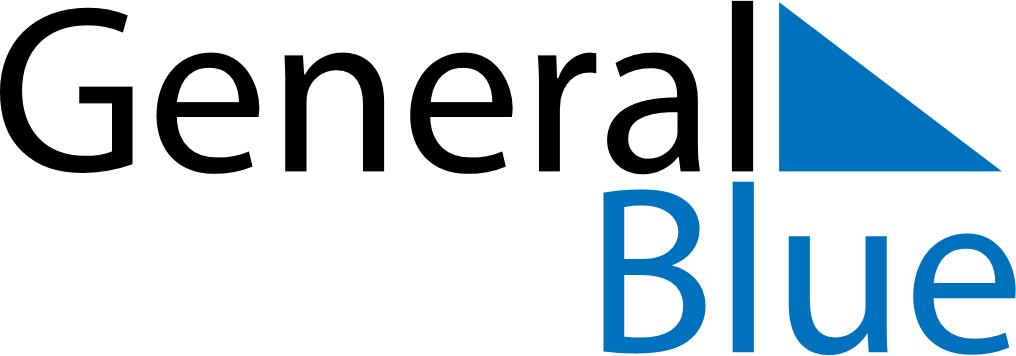 February 2019February 2019February 2019February 2019NorwayNorwayNorwayMondayTuesdayWednesdayThursdayFridaySaturdaySaturdaySunday1223456789910Mother’s Day1112131415161617181920212223232425262728